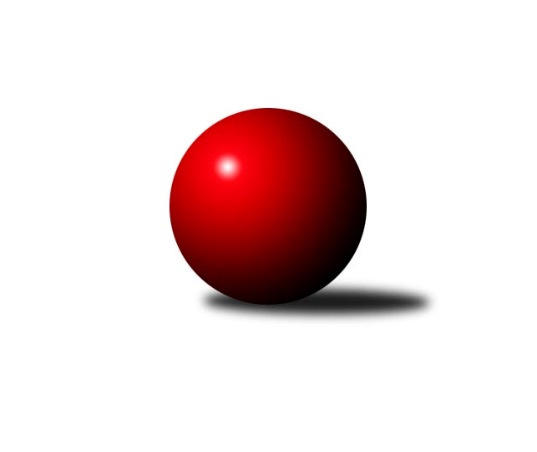 Č.3Ročník 2017/2018	17.5.2024 3.KLM A 2017/2018Statistika 3. kolaTabulka družstev:		družstvo	záp	výh	rem	proh	skore	sety	průměr	body	plné	dorážka	chyby	1.	Kuželky Aš	3	2	1	0	18.0 : 6.0 	(50.0 : 22.0)	3233	5	2175	1058	28.3	2.	TJ VTŽ Chomutov	3	2	1	0	14.0 : 10.0 	(40.0 : 32.0)	3175	5	2132	1044	28.7	3.	TJ Kovohutě Příbram	3	2	0	1	15.0 : 9.0 	(42.5 : 29.5)	3147	4	2139	1008	34.3	4.	TJ Blatná	3	2	0	1	14.0 : 10.0 	(37.0 : 35.0)	3205	4	2163	1042	36.3	5.	TJ Dobřany B	3	2	0	1	13.0 : 11.0 	(39.5 : 32.5)	3324	4	2236	1088	37.7	6.	TJ Lokomotiva Ústí n. L.	3	2	0	1	11.0 : 13.0 	(28.5 : 43.5)	3199	4	2165	1034	26	7.	TJ Elektrárny Kadaň	3	1	1	1	13.0 : 11.0 	(39.0 : 33.0)	3251	3	2181	1070	25	8.	KK Konstruktiva Praha	3	1	1	1	12.0 : 12.0 	(35.0 : 37.0)	3154	3	2114	1041	39.7	9.	TJ Lomnice	3	1	0	2	11.0 : 13.0 	(33.0 : 39.0)	3122	2	2125	997	32.7	10.	TJ Teplice Letná	3	1	0	2	11.0 : 13.0 	(32.0 : 40.0)	3207	2	2161	1046	33.3	11.	SKK Podbořany	3	0	0	3	9.0 : 15.0 	(32.5 : 39.5)	3237	0	2179	1057	42.7	12.	SK Škoda VS Plzeň	3	0	0	3	3.0 : 21.0 	(23.0 : 49.0)	3116	0	2131	985	42Tabulka doma:		družstvo	záp	výh	rem	proh	skore	sety	průměr	body	maximum	minimum	1.	TJ Lokomotiva Ústí n. L.	2	2	0	0	10.0 : 6.0 	(25.0 : 23.0)	3444	4	3449	3439	2.	TJ Elektrárny Kadaň	2	1	1	0	11.0 : 5.0 	(29.0 : 19.0)	3295	3	3344	3245	3.	TJ VTŽ Chomutov	2	1	1	0	9.0 : 7.0 	(24.0 : 24.0)	3150	3	3167	3132	4.	TJ Kovohutě Příbram	1	1	0	0	7.0 : 1.0 	(20.5 : 3.5)	3197	2	3197	3197	5.	Kuželky Aš	1	1	0	0	7.0 : 1.0 	(18.0 : 6.0)	3327	2	3327	3327	6.	TJ Dobřany B	1	1	0	0	5.0 : 3.0 	(13.0 : 11.0)	3458	2	3458	3458	7.	TJ Lomnice	2	1	0	1	10.0 : 6.0 	(27.0 : 21.0)	3104	2	3180	3028	8.	KK Konstruktiva Praha	2	1	0	1	8.0 : 8.0 	(23.0 : 25.0)	3132	2	3180	3083	9.	TJ Blatná	2	1	0	1	7.0 : 9.0 	(20.5 : 27.5)	3171	2	3239	3103	10.	SKK Podbořany	1	0	0	1	3.0 : 5.0 	(11.5 : 12.5)	3115	0	3115	3115	11.	TJ Teplice Letná	1	0	0	1	3.0 : 5.0 	(8.0 : 16.0)	3162	0	3162	3162	12.	SK Škoda VS Plzeň	1	0	0	1	1.0 : 7.0 	(7.5 : 16.5)	3057	0	3057	3057Tabulka venku:		družstvo	záp	výh	rem	proh	skore	sety	průměr	body	maximum	minimum	1.	Kuželky Aš	2	1	1	0	11.0 : 5.0 	(32.0 : 16.0)	3186	3	3255	3116	2.	TJ Blatná	1	1	0	0	7.0 : 1.0 	(16.5 : 7.5)	3239	2	3239	3239	3.	TJ VTŽ Chomutov	1	1	0	0	5.0 : 3.0 	(16.0 : 8.0)	3227	2	3227	3227	4.	TJ Dobřany B	2	1	0	1	8.0 : 8.0 	(26.5 : 21.5)	3257	2	3356	3157	5.	TJ Teplice Letná	2	1	0	1	8.0 : 8.0 	(24.0 : 24.0)	3229	2	3361	3097	6.	TJ Kovohutě Příbram	2	1	0	1	8.0 : 8.0 	(22.0 : 26.0)	3122	2	3274	2969	7.	KK Konstruktiva Praha	1	0	1	0	4.0 : 4.0 	(12.0 : 12.0)	3177	1	3177	3177	8.	TJ Elektrárny Kadaň	1	0	0	1	2.0 : 6.0 	(10.0 : 14.0)	3208	0	3208	3208	9.	TJ Lomnice	1	0	0	1	1.0 : 7.0 	(6.0 : 18.0)	3140	0	3140	3140	10.	TJ Lokomotiva Ústí n. L.	1	0	0	1	1.0 : 7.0 	(3.5 : 20.5)	2954	0	2954	2954	11.	SKK Podbořany	2	0	0	2	6.0 : 10.0 	(21.0 : 27.0)	3298	0	3458	3137	12.	SK Škoda VS Plzeň	2	0	0	2	2.0 : 14.0 	(15.5 : 32.5)	3145	0	3176	3114Tabulka podzimní části:		družstvo	záp	výh	rem	proh	skore	sety	průměr	body	doma	venku	1.	Kuželky Aš	3	2	1	0	18.0 : 6.0 	(50.0 : 22.0)	3233	5 	1 	0 	0 	1 	1 	0	2.	TJ VTŽ Chomutov	3	2	1	0	14.0 : 10.0 	(40.0 : 32.0)	3175	5 	1 	1 	0 	1 	0 	0	3.	TJ Kovohutě Příbram	3	2	0	1	15.0 : 9.0 	(42.5 : 29.5)	3147	4 	1 	0 	0 	1 	0 	1	4.	TJ Blatná	3	2	0	1	14.0 : 10.0 	(37.0 : 35.0)	3205	4 	1 	0 	1 	1 	0 	0	5.	TJ Dobřany B	3	2	0	1	13.0 : 11.0 	(39.5 : 32.5)	3324	4 	1 	0 	0 	1 	0 	1	6.	TJ Lokomotiva Ústí n. L.	3	2	0	1	11.0 : 13.0 	(28.5 : 43.5)	3199	4 	2 	0 	0 	0 	0 	1	7.	TJ Elektrárny Kadaň	3	1	1	1	13.0 : 11.0 	(39.0 : 33.0)	3251	3 	1 	1 	0 	0 	0 	1	8.	KK Konstruktiva Praha	3	1	1	1	12.0 : 12.0 	(35.0 : 37.0)	3154	3 	1 	0 	1 	0 	1 	0	9.	TJ Lomnice	3	1	0	2	11.0 : 13.0 	(33.0 : 39.0)	3122	2 	1 	0 	1 	0 	0 	1	10.	TJ Teplice Letná	3	1	0	2	11.0 : 13.0 	(32.0 : 40.0)	3207	2 	0 	0 	1 	1 	0 	1	11.	SKK Podbořany	3	0	0	3	9.0 : 15.0 	(32.5 : 39.5)	3237	0 	0 	0 	1 	0 	0 	2	12.	SK Škoda VS Plzeň	3	0	0	3	3.0 : 21.0 	(23.0 : 49.0)	3116	0 	0 	0 	1 	0 	0 	2Tabulka jarní části:		družstvo	záp	výh	rem	proh	skore	sety	průměr	body	doma	venku	1.	TJ Elektrárny Kadaň	0	0	0	0	0.0 : 0.0 	(0.0 : 0.0)	0	0 	0 	0 	0 	0 	0 	0 	2.	TJ Blatná	0	0	0	0	0.0 : 0.0 	(0.0 : 0.0)	0	0 	0 	0 	0 	0 	0 	0 	3.	TJ Teplice Letná	0	0	0	0	0.0 : 0.0 	(0.0 : 0.0)	0	0 	0 	0 	0 	0 	0 	0 	4.	TJ Dobřany B	0	0	0	0	0.0 : 0.0 	(0.0 : 0.0)	0	0 	0 	0 	0 	0 	0 	0 	5.	TJ Lokomotiva Ústí n. L.	0	0	0	0	0.0 : 0.0 	(0.0 : 0.0)	0	0 	0 	0 	0 	0 	0 	0 	6.	TJ Kovohutě Příbram	0	0	0	0	0.0 : 0.0 	(0.0 : 0.0)	0	0 	0 	0 	0 	0 	0 	0 	7.	SKK Podbořany	0	0	0	0	0.0 : 0.0 	(0.0 : 0.0)	0	0 	0 	0 	0 	0 	0 	0 	8.	TJ Lomnice	0	0	0	0	0.0 : 0.0 	(0.0 : 0.0)	0	0 	0 	0 	0 	0 	0 	0 	9.	SK Škoda VS Plzeň	0	0	0	0	0.0 : 0.0 	(0.0 : 0.0)	0	0 	0 	0 	0 	0 	0 	0 	10.	TJ VTŽ Chomutov	0	0	0	0	0.0 : 0.0 	(0.0 : 0.0)	0	0 	0 	0 	0 	0 	0 	0 	11.	Kuželky Aš	0	0	0	0	0.0 : 0.0 	(0.0 : 0.0)	0	0 	0 	0 	0 	0 	0 	0 	12.	KK Konstruktiva Praha	0	0	0	0	0.0 : 0.0 	(0.0 : 0.0)	0	0 	0 	0 	0 	0 	0 	0 Zisk bodů pro družstvo:		jméno hráče	družstvo	body	zápasy	v %	dílčí body	sety	v %	1.	Martin Hurta 	Kuželky Aš 	3	/	3	(100%)	11	/	12	(92%)	2.	Stanislav ml. Šmíd ml.	TJ VTŽ Chomutov 	3	/	3	(100%)	10	/	12	(83%)	3.	Jaroslav Bulant 	Kuželky Aš 	3	/	3	(100%)	10	/	12	(83%)	4.	Štěpán Diosegi 	TJ Lomnice 	3	/	3	(100%)	9	/	12	(75%)	5.	Michal Šneberger 	TJ Dobřany B 	3	/	3	(100%)	9	/	12	(75%)	6.	Jaroslav ml. Bulant 	Kuželky Aš 	3	/	3	(100%)	9	/	12	(75%)	7.	Martin Vrbata 	Kuželky Aš 	3	/	3	(100%)	9	/	12	(75%)	8.	Lukáš Hanzlík 	TJ Teplice Letná 	3	/	3	(100%)	8.5	/	12	(71%)	9.	Přemysl Vytiska 	TJ VTŽ Chomutov 	3	/	3	(100%)	8.5	/	12	(71%)	10.	Vladimír Šána 	SKK Podbořany  	3	/	3	(100%)	8	/	12	(67%)	11.	Pavel Kohlíček 	KK Konstruktiva Praha  	3	/	3	(100%)	7	/	12	(58%)	12.	Pavel Vymazal 	KK Konstruktiva Praha  	3	/	3	(100%)	7	/	12	(58%)	13.	Luboš Řezáč 	TJ Kovohutě Příbram  	2	/	2	(100%)	7	/	8	(88%)	14.	Jaroslav Roj 	TJ Kovohutě Příbram  	2	/	2	(100%)	7	/	8	(88%)	15.	David Hošek 	TJ Kovohutě Příbram  	2	/	2	(100%)	6	/	8	(75%)	16.	Martin Zahálka st.	TJ Lokomotiva Ústí n. L. 	2	/	2	(100%)	5	/	8	(63%)	17.	Jan Koubský 	TJ Dobřany B 	2	/	3	(67%)	8	/	12	(67%)	18.	Marcel Lukáš 	TJ Elektrárny Kadaň 	2	/	3	(67%)	8	/	12	(67%)	19.	Karel Bučko 	TJ Elektrárny Kadaň 	2	/	3	(67%)	8	/	12	(67%)	20.	Jan Kobliha 	TJ Blatná 	2	/	3	(67%)	8	/	12	(67%)	21.	Jaroslav Wágner 	SKK Podbořany  	2	/	3	(67%)	7.5	/	12	(63%)	22.	Jaroslav Lefner 	TJ Elektrárny Kadaň 	2	/	3	(67%)	7	/	12	(58%)	23.	Tomáš Číž 	TJ Kovohutě Příbram  	2	/	3	(67%)	7	/	12	(58%)	24.	Jiří Vaňata 	TJ Blatná 	2	/	3	(67%)	6.5	/	12	(54%)	25.	Miroslav Wedlich 	TJ Lokomotiva Ústí n. L. 	2	/	3	(67%)	6.5	/	12	(54%)	26.	Oldřich Hendl  	TJ Kovohutě Příbram  	2	/	3	(67%)	6.5	/	12	(54%)	27.	Dan Lexa 	TJ Blatná 	2	/	3	(67%)	6	/	12	(50%)	28.	Pavel Plachý 	KK Konstruktiva Praha  	2	/	3	(67%)	6	/	12	(50%)	29.	Jiří Vokurka 	TJ Blatná 	2	/	3	(67%)	6	/	12	(50%)	30.	Petr Richtarech 	SKK Podbořany  	2	/	3	(67%)	6	/	12	(50%)	31.	Petr Svoboda 	SK Škoda VS Plzeň  	2	/	3	(67%)	5.5	/	12	(46%)	32.	Alexandr Trpišovský 	TJ Teplice Letná 	2	/	3	(67%)	5.5	/	12	(46%)	33.	Hubert Guba 	TJ Lomnice 	2	/	3	(67%)	5	/	12	(42%)	34.	Ota Maršát st.	Kuželky Aš 	1	/	1	(100%)	3	/	4	(75%)	35.	Josef st. Fišer 	TJ Dobřany B 	1	/	1	(100%)	3	/	4	(75%)	36.	Josef Jiřínský 	TJ Teplice Letná 	1	/	1	(100%)	2	/	4	(50%)	37.	Martin Čistý 	TJ Kovohutě Příbram  	1	/	2	(50%)	5.5	/	8	(69%)	38.	Roman Pivoňka 	TJ Dobřany B 	1	/	2	(50%)	5	/	8	(63%)	39.	Evžen Cígl 	TJ Blatná 	1	/	2	(50%)	4.5	/	8	(56%)	40.	Michal Hrdina 	TJ Elektrárny Kadaň 	1	/	2	(50%)	4	/	8	(50%)	41.	Luděk Gühl 	TJ Teplice Letná 	1	/	2	(50%)	4	/	8	(50%)	42.	Milan Findejs 	SK Škoda VS Plzeň  	1	/	2	(50%)	4	/	8	(50%)	43.	Ondřej Šmíd 	TJ VTŽ Chomutov 	1	/	3	(33%)	7.5	/	12	(63%)	44.	Dominik Novotný 	TJ Dobřany B 	1	/	3	(33%)	6.5	/	12	(54%)	45.	Jan Hák 	TJ Elektrárny Kadaň 	1	/	3	(33%)	6	/	12	(50%)	46.	Miroslav Bubla 	TJ Lomnice 	1	/	3	(33%)	6	/	12	(50%)	47.	Daniel Lukáš 	TJ Elektrárny Kadaň 	1	/	3	(33%)	6	/	12	(50%)	48.	Luboš Havel 	TJ VTŽ Chomutov 	1	/	3	(33%)	6	/	12	(50%)	49.	Tomáš Viczmandi 	Kuželky Aš 	1	/	3	(33%)	6	/	12	(50%)	50.	Pavel Stupka 	SKK Podbořany  	1	/	3	(33%)	6	/	12	(50%)	51.	Tibor Machala 	KK Konstruktiva Praha  	1	/	3	(33%)	6	/	12	(50%)	52.	Tomáš Vrána 	TJ Lokomotiva Ústí n. L. 	1	/	3	(33%)	5.5	/	12	(46%)	53.	Milan Grejtovský 	TJ Lokomotiva Ústí n. L. 	1	/	3	(33%)	5.5	/	12	(46%)	54.	David Bouša 	TJ Teplice Letná 	1	/	3	(33%)	5	/	12	(42%)	55.	Stanislav Kníže 	TJ Blatná 	1	/	3	(33%)	5	/	12	(42%)	56.	Radek Jalovecký 	TJ Lokomotiva Ústí n. L. 	1	/	3	(33%)	5	/	12	(42%)	57.	Jaroslav Pleticha st.	KK Konstruktiva Praha  	1	/	3	(33%)	5	/	12	(42%)	58.	Jan Hybš 	TJ Teplice Letná 	1	/	3	(33%)	5	/	12	(42%)	59.	Bohumil Maněna 	TJ Lomnice 	1	/	3	(33%)	4.5	/	12	(38%)	60.	Jiří Guba 	TJ Lomnice 	1	/	3	(33%)	4.5	/	12	(38%)	61.	Josef Veverka 	TJ Lomnice 	1	/	3	(33%)	4	/	12	(33%)	62.	Milan Vrabec 	TJ Dobřany B 	1	/	3	(33%)	4	/	12	(33%)	63.	Roman Lipchavský 	TJ Dobřany B 	1	/	3	(33%)	4	/	12	(33%)	64.	Ladislav st. Filek 	SK Škoda VS Plzeň  	0	/	1	(0%)	1.5	/	4	(38%)	65.	Jiří Gramskopf 	SKK Podbořany  	0	/	1	(0%)	1	/	4	(25%)	66.	Martin Vít 	SK Škoda VS Plzeň  	0	/	1	(0%)	1	/	4	(25%)	67.	Vít Kobliha 	TJ Blatná 	0	/	1	(0%)	1	/	4	(25%)	68.	Václav Šefl 	TJ Kovohutě Příbram  	0	/	1	(0%)	1	/	4	(25%)	69.	Milan Vicher 	SK Škoda VS Plzeň  	0	/	1	(0%)	1	/	4	(25%)	70.	Josef Málek 	TJ Lokomotiva Ústí n. L. 	0	/	1	(0%)	0	/	4	(0%)	71.	Josef Hůda 	TJ Kovohutě Příbram  	0	/	2	(0%)	2.5	/	8	(31%)	72.	Petr Sachunský 	SK Škoda VS Plzeň  	0	/	2	(0%)	2.5	/	8	(31%)	73.	Lukáš Jaroš 	SK Škoda VS Plzeň  	0	/	2	(0%)	1	/	8	(13%)	74.	Zbyněk Vytiska 	TJ VTŽ Chomutov 	0	/	3	(0%)	4	/	12	(33%)	75.	Stanislav Rada 	TJ VTŽ Chomutov 	0	/	3	(0%)	4	/	12	(33%)	76.	Jaroslav Borkovec 	KK Konstruktiva Praha  	0	/	3	(0%)	4	/	12	(33%)	77.	Jakub Solfronk 	SK Škoda VS Plzeň  	0	/	3	(0%)	3.5	/	12	(29%)	78.	Pavel Říhánek 	SK Škoda VS Plzeň  	0	/	3	(0%)	3	/	12	(25%)	79.	Jan Filip 	TJ Teplice Letná 	0	/	3	(0%)	2	/	12	(17%)	80.	Vladislav Krusman 	SKK Podbořany  	0	/	3	(0%)	2	/	12	(17%)	81.	Jiří Šípek 	TJ Lokomotiva Ústí n. L. 	0	/	3	(0%)	1	/	12	(8%)Průměry na kuželnách:		kuželna	průměr	plné	dorážka	chyby	výkon na hráče	1.	CB Dobřany, 1-4	3458	2302	1156	36.0	(576.3)	2.	TJ Lokomotiva Ústí nad Labem, 1-4	3401	2273	1128	26.0	(566.9)	3.	Podbořany, 1-4	3260	2184	1076	26.5	(543.3)	4.	Kuželky Aš, 1-4	3233	2165	1068	30.0	(538.9)	5.	TJ Blatná, 1-4	3201	2167	1033	33.8	(533.5)	6.	Podbořany, 1-2	3194	2158	1036	29.0	(532.4)	7.	SK Škoda VS Plzeň, 1-4	3148	2135	1012	40.5	(524.7)	8.	KK Konstruktiva Praha, 2-5	3139	2141	998	47.3	(523.2)	9.	TJ Teplice Letná, 1-4	3128	2112	1016	33.3	(521.5)	10.	Lomnice, 1-4	3104	2116	988	36.5	(517.5)	11.	TJ Fezko Strakonice, 1-4	3075	2099	976	27.0	(512.6)Nejlepší výkony na kuželnách:CB Dobřany, 1-4SKK Podbořany 	3458	2. kolo	Vladimír Šána 	SKK Podbořany 	624	2. koloTJ Dobřany B	3458	2. kolo	Dominik Novotný 	TJ Dobřany B	603	2. kolo		. kolo	Michal Šneberger 	TJ Dobřany B	602	2. kolo		. kolo	Pavel Stupka 	SKK Podbořany 	590	2. kolo		. kolo	Roman Lipchavský 	TJ Dobřany B	586	2. kolo		. kolo	Petr Richtarech 	SKK Podbořany 	584	2. kolo		. kolo	Jan Koubský 	TJ Dobřany B	572	2. kolo		. kolo	Josef st. Fišer 	TJ Dobřany B	570	2. kolo		. kolo	Jaroslav Wágner 	SKK Podbořany 	562	2. kolo		. kolo	Vladislav Krusman 	SKK Podbořany 	553	2. koloTJ Lokomotiva Ústí nad Labem, 1-4TJ Lokomotiva Ústí n. L.	3449	1. kolo	Radek Jalovecký 	TJ Lokomotiva Ústí n. L.	649	1. koloTJ Lokomotiva Ústí n. L.	3439	3. kolo	Milan Grejtovský 	TJ Lokomotiva Ústí n. L.	607	3. koloTJ Teplice Letná	3361	1. kolo	Martin Zahálka st.	TJ Lokomotiva Ústí n. L.	593	1. koloTJ Dobřany B	3356	3. kolo	Jan Koubský 	TJ Dobřany B	593	3. kolo		. kolo	Michal Šneberger 	TJ Dobřany B	586	3. kolo		. kolo	Miroslav Wedlich 	TJ Lokomotiva Ústí n. L.	585	3. kolo		. kolo	Alexandr Trpišovský 	TJ Teplice Letná	577	1. kolo		. kolo	Lukáš Hanzlík 	TJ Teplice Letná	574	1. kolo		. kolo	Tomáš Vrána 	TJ Lokomotiva Ústí n. L.	567	3. kolo		. kolo	Roman Pivoňka 	TJ Dobřany B	566	3. koloPodbořany, 1-4TJ Elektrárny Kadaň	3344	3. kolo	Marcel Lukáš 	TJ Elektrárny Kadaň	602	2. koloTJ Elektrárny Kadaň	3245	2. kolo	Jaroslav Lefner 	TJ Elektrárny Kadaň	580	3. koloKK Konstruktiva Praha 	3177	2. kolo	Karel Bučko 	TJ Elektrárny Kadaň	574	2. koloSK Škoda VS Plzeň 	3176	3. kolo	Pavel Vymazal 	KK Konstruktiva Praha 	572	2. kolo		. kolo	Daniel Lukáš 	TJ Elektrárny Kadaň	562	3. kolo		. kolo	Marcel Lukáš 	TJ Elektrárny Kadaň	556	3. kolo		. kolo	Jan Hák 	TJ Elektrárny Kadaň	555	3. kolo		. kolo	Karel Bučko 	TJ Elektrárny Kadaň	555	3. kolo		. kolo	Tibor Machala 	KK Konstruktiva Praha 	551	2. kolo		. kolo	Martin Vít 	SK Škoda VS Plzeň 	546	3. koloKuželky Aš, 1-4Kuželky Aš	3327	2. kolo	Martin Vrbata 	Kuželky Aš	586	2. koloTJ Lomnice	3140	2. kolo	Jaroslav Bulant 	Kuželky Aš	585	2. kolo		. kolo	Jaroslav ml. Bulant 	Kuželky Aš	573	2. kolo		. kolo	Martin Hurta 	Kuželky Aš	562	2. kolo		. kolo	Štěpán Diosegi 	TJ Lomnice	550	2. kolo		. kolo	Jiří Guba 	TJ Lomnice	548	2. kolo		. kolo	Miroslav Bubla 	TJ Lomnice	528	2. kolo		. kolo	Josef Veverka 	TJ Lomnice	516	2. kolo		. kolo	Jaroslav Solín 	Kuželky Aš	512	2. kolo		. kolo	Tomáš Viczmandi 	Kuželky Aš	509	2. koloTJ Blatná, 1-4Kuželky Aš	3255	3. kolo	Michal Hrdina 	TJ Elektrárny Kadaň	577	1. koloTJ Blatná	3239	1. kolo	Evžen Cígl 	TJ Blatná	575	1. koloTJ Elektrárny Kadaň	3208	1. kolo	Jaroslav ml. Bulant 	Kuželky Aš	553	3. koloTJ Blatná	3103	3. kolo	Martin Hurta 	Kuželky Aš	553	3. kolo		. kolo	Martin Vrbata 	Kuželky Aš	553	3. kolo		. kolo	Jaroslav Bulant 	Kuželky Aš	552	3. kolo		. kolo	Jiří Vokurka 	TJ Blatná	552	1. kolo		. kolo	Karel Bučko 	TJ Elektrárny Kadaň	551	1. kolo		. kolo	Jiří Vokurka 	TJ Blatná	545	3. kolo		. kolo	Jiří Vaňata 	TJ Blatná	543	1. koloPodbořany, 1-2TJ Kovohutě Příbram 	3274	1. kolo	Petr Richtarech 	SKK Podbořany 	580	1. koloSKK Podbořany 	3115	1. kolo	Vladimír Šána 	SKK Podbořany 	579	1. kolo		. kolo	Tomáš Číž 	TJ Kovohutě Příbram 	572	1. kolo		. kolo	Jaroslav Roj 	TJ Kovohutě Příbram 	570	1. kolo		. kolo	David Hošek 	TJ Kovohutě Příbram 	553	1. kolo		. kolo	Josef Hůda 	TJ Kovohutě Příbram 	542	1. kolo		. kolo	Luboš Řezáč 	TJ Kovohutě Příbram 	527	1. kolo		. kolo	Jaroslav Wágner 	SKK Podbořany 	523	1. kolo		. kolo	Oldřich Hendl  	TJ Kovohutě Příbram 	510	1. kolo		. kolo	Vladislav Krusman 	SKK Podbořany 	488	1. koloSK Škoda VS Plzeň, 1-4TJ Blatná	3239	2. kolo	Jan Kobliha 	TJ Blatná	565	2. koloSK Škoda VS Plzeň 	3057	2. kolo	Stanislav Kníže 	TJ Blatná	548	2. kolo		. kolo	Dan Lexa 	TJ Blatná	541	2. kolo		. kolo	Jiří Vaňata 	TJ Blatná	540	2. kolo		. kolo	Petr Svoboda 	SK Škoda VS Plzeň 	536	2. kolo		. kolo	Evžen Cígl 	TJ Blatná	528	2. kolo		. kolo	Pavel Říhánek 	SK Škoda VS Plzeň 	526	2. kolo		. kolo	Jakub Solfronk 	SK Škoda VS Plzeň 	525	2. kolo		. kolo	Jiří Vokurka 	TJ Blatná	517	2. kolo		. kolo	Milan Findejs 	SK Škoda VS Plzeň 	510	2. koloKK Konstruktiva Praha, 2-5KK Konstruktiva Praha 	3180	3. kolo	Pavel Vymazal 	KK Konstruktiva Praha 	584	3. koloTJ Dobřany B	3157	1. kolo	Jan Koubský 	TJ Dobřany B	554	1. koloSKK Podbořany 	3137	3. kolo	Pavel Kohlíček 	KK Konstruktiva Praha 	548	3. koloKK Konstruktiva Praha 	3083	1. kolo	Pavel Vymazal 	KK Konstruktiva Praha 	548	1. kolo		. kolo	Roman Pivoňka 	TJ Dobřany B	544	1. kolo		. kolo	Vladimír Šána 	SKK Podbořany 	543	3. kolo		. kolo	Michal Šneberger 	TJ Dobřany B	538	1. kolo		. kolo	Milan Vrabec 	TJ Dobřany B	536	1. kolo		. kolo	Pavel Stupka 	SKK Podbořany 	535	3. kolo		. kolo	Jaroslav Wágner 	SKK Podbořany 	530	3. koloTJ Teplice Letná, 1-4TJ VTŽ Chomutov	3227	2. kolo	Stanislav ml. Šmíd ml.	TJ VTŽ Chomutov	590	2. koloTJ VTŽ Chomutov	3167	3. kolo	Lukáš Hanzlík 	TJ Teplice Letná	560	2. koloTJ Teplice Letná	3162	2. kolo	David Hošek 	TJ Kovohutě Příbram 	557	3. koloTJ VTŽ Chomutov	3132	1. kolo	Stanislav ml. Šmíd ml.	TJ VTŽ Chomutov	551	3. koloKuželky Aš	3116	1. kolo	Stanislav Rada 	TJ VTŽ Chomutov	550	2. koloTJ Kovohutě Příbram 	2969	3. kolo	Jan Filip 	TJ Teplice Letná	549	2. kolo		. kolo	Stanislav ml. Šmíd ml.	TJ VTŽ Chomutov	547	1. kolo		. kolo	Přemysl Vytiska 	TJ VTŽ Chomutov	545	1. kolo		. kolo	Jaroslav Bulant 	Kuželky Aš	544	1. kolo		. kolo	David Bouša 	TJ Teplice Letná	541	2. koloLomnice, 1-4TJ Lomnice	3180	1. kolo	Miroslav Bubla 	TJ Lomnice	567	1. koloSK Škoda VS Plzeň 	3114	1. kolo	Alexandr Trpišovský 	TJ Teplice Letná	564	3. koloTJ Teplice Letná	3097	3. kolo	Štěpán Diosegi 	TJ Lomnice	558	1. koloTJ Lomnice	3028	3. kolo	Pavel Říhánek 	SK Škoda VS Plzeň 	542	1. kolo		. kolo	Petr Svoboda 	SK Škoda VS Plzeň 	542	1. kolo		. kolo	Josef Veverka 	TJ Lomnice	541	3. kolo		. kolo	Bohumil Maněna 	TJ Lomnice	534	1. kolo		. kolo	Milan Findejs 	SK Škoda VS Plzeň 	531	1. kolo		. kolo	Josef Jiřínský 	TJ Teplice Letná	531	3. kolo		. kolo	Miroslav Bubla 	TJ Lomnice	524	3. koloTJ Fezko Strakonice, 1-4TJ Kovohutě Příbram 	3197	2. kolo	Jaroslav Roj 	TJ Kovohutě Příbram 	554	2. koloTJ Lokomotiva Ústí n. L.	2954	2. kolo	Tomáš Číž 	TJ Kovohutě Příbram 	542	2. kolo		. kolo	Oldřich Hendl  	TJ Kovohutě Příbram 	541	2. kolo		. kolo	Tomáš Vrána 	TJ Lokomotiva Ústí n. L.	536	2. kolo		. kolo	Luboš Řezáč 	TJ Kovohutě Příbram 	522	2. kolo		. kolo	Martin Čistý 	TJ Kovohutě Příbram 	521	2. kolo		. kolo	Milan Grejtovský 	TJ Lokomotiva Ústí n. L.	520	2. kolo		. kolo	Josef Hůda 	TJ Kovohutě Příbram 	517	2. kolo		. kolo	Josef Málek 	TJ Lokomotiva Ústí n. L.	496	2. kolo		. kolo	Miroslav Wedlich 	TJ Lokomotiva Ústí n. L.	483	2. koloČetnost výsledků:	7.0 : 1.0	4x	6.0 : 2.0	1x	5.0 : 3.0	5x	4.0 : 4.0	2x	3.0 : 5.0	4x	1.0 : 7.0	2x